Dear Parent / GuardianWe do understand how difficult the past few months have been for learners, with many anxious about loss of learning and not being able to see their friends and teachers. We welcome the Education Minister’s plan for us all to prepare for the safe reopening of the schools in September and we be aiming to share as much information as we can on the arrangements for September as quickly as possible.Planning and preparation days will take place at the start of term to review risk assessments to be assured that individual schools can welcome pupils back safely. Some specific groups of learners might need to be prioritised during the first week of term and a phasing in approach taken. We are making our plans for a successful reopening including school transport and school catering. From Monday 14th September school attendance will be compulsory. Parents are asked to contact their school if their child is unable to attend for any legitimate reason.The resumption of schooling will also mean that the Childcare Hub provision for key workers will have come to an end.Given the current extraordinary circumstances, we are sensitive to the fact that school based workers and their families may well be under additional emotional, financial and psychological pressures themselves. We continue to work closely with our schools and educational settings to support everyone at this time.Please keep an eye on the Local Authority’s website www.flintshire.gov.uk for further information and also for direct communications from your child’s school.Finally, we would like to thank you. These past few months have placed additional stresses on everyone and particularly for parents and carers who have had to quickly adjust to educating their children at home at a time.We hope that you are staying safe and well.Yours sincerely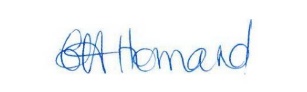 Claire HomardChief Officer, Education & Youth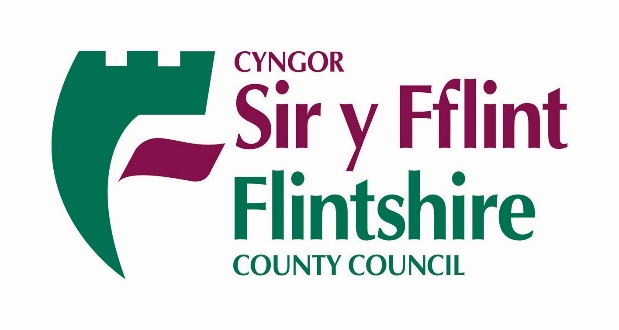 CH9.7.20Claire Homard01352 704190